Análise e Linguagens Documentais II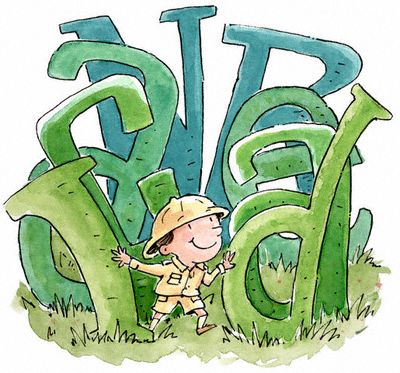 